В соответствии с Указом Президента Российской Федерации от 15.01.2020 г. № 13 «О внесении изменений в некоторые акты Президента Российской Федерации», администрация Янгорчинского  сельского поселения Вурнарского района Чувашской Республики постановляет:        1. Внести в постановление администрации Янгорчинского  сельского поселения Вурнарского района Чувашской Республики   №07-О от 02.03.2020 г. «Об утверждении   Положения о порядке представления гражданами, претендующими на замещение должностей муниципальной службы  Янгорчинского сельского поселения Вурнарского района Чувашской Республики,  и муниципальными служащими Янгорчинского сельского поселения Вурнарского района Чувашской Республики сведений о доходах, об имуществе и обязательствах имущественного характера, о порядке проверки достоверности и полноты указанных сведений и соблюдения лицами, замещающими должности муниципальной службы  Янгорчинского сельского поселения Вурнарского района Чувашской Республики, требований к служебному поведению» (далее - постановление) следующие изменения:в приложении к постановлению в Положении о порядке представления гражданами, претендующими на замещение должностей муниципальной службы Янгорчинского сельского поселения Вурнарского района Чувашской Республики,  и муниципальными служащими Янгорчинского сельского поселения Вурнарского района Чувашской Республики сведений о доходах, об имуществе и обязательствах имущественного характера, о порядке проверки достоверности и полноты указанных сведений и соблюдения лицами, замещающими должности муниципальной службы Янгорчинского сельского поселения Вурнарского района Чувашской Республики, требований к служебному поведению (далее – Положение):1.1. пункт 2.5  раздела 2  Положения дополнить абзацем следующего содержания: «в) сведения о своих расходах, а также расходах своей супруги (супруга) и несовершеннолетних детей по каждой сделке по приобретению земельного участка, другого объекта недвижимости, транспортного средства, ценных бумаг, акций (долей участия, паев в уставных (складочных) капиталах организаций), цифровых финансовых активов, цифровой валюты, совершенной им, его супругой(супругом) и (или) несовершеннолетними детьми в течение календарного года, предшествующего году представления сведений (далее - отчетный период), если общая сумма таких сделок превышает общий доход данного лица и его супруги(супруга) за три последних года, предшествующих отчетному периоду, и об источниках получения средств, за счет которых совершены эти сделки.»,  далее по тексту.   2.Настоящее постановление вступает в силу с 01 января 2021 года.Вр.и.о.Главы  Янгорчинского сельского поселения Вурнарского района Чувашской Республики                                 Васильева В.В.      ЧĂВАШ РЕСПУБЛИКИВАРНАР РАЙОНĚ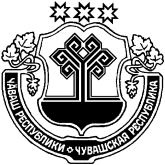 ЧУВАШСКАЯ РЕСПУБЛИКАВУРНАРСКИЙ РАЙОНÇĔРПЕЛ ЯЛ ПОСЕЛЕНИЙĚНАДМИНИСТРАЦИЙĚЙЫШĂНУ  № 52-ОНоябрӗн   20 -мĕшĕ 2020 ç.        Çĕрпел салиАДМИНИСТРАЦИЯЯНГОРЧИНСКОГО СЕЛЬСКОГОПОСЕЛЕНИЯПОСТАНОВЛЕНИЕ  №52-О«20 »  ноября    2020 г.    село ЯнгорчиноО внесении изменений в постановление администрации Янгорчинского сельского поселения Вурнарского района Чувашской Республики №07-О от 02.03.2020 г. «Об утверждении   Положения о порядке представления гражданами, претендующими на замещение должностей муниципальной службы  Янгорчинского сельского поселения Вурнарского района Чувашской Республики,  и муниципальными служащими Янгорчинского сельского поселения Вурнарского района Чувашской Республики сведений о доходах, об имуществе и обязательствах имущественного характера, о порядке проверки достоверности и полноты указанных сведений и соблюдения лицами, замещающими должности муниципальной службы  Янгорчинского сельского поселения Вурнарского района Чувашской Республики, требований к служебному поведению» 
